Newsletter: Winter/Spring 2022In collaboration with Believe in Belize, RCI just completed two missions to Belize.  One mission was to Stann Creek District and the second, sponsored by the Rotary Club of Sylvania, was to the Toledo District.  The Toledo District mission was funded by a District 6600 Grant.  In the past year RCI has been very active and forward looking, receiving many significant donations, both financial and material.This Newsletter will summarize our recently completed missions and also include an article from Nabil Bedewi, founder of Believe in Belize.Missions to Stann Creek & Toledo DistrictsThis Stann Creek mission was scheduled for fall 2021.  The team was ready to go in early December when Belize closed down due to COVID.  All the educational equipment and supplies were stored at the Citrus Growers Association in Pomona, Belize, waiting for the Mission Team from District 6600 to come down.  The Toledo Mission was scheduled for April 2022 and came off as planned.In order to efficiently use our resources we conducted both missions during the same trip.  We did Toledo first and then moved north to conduct the Stann Creek/Cayo District mission.  In all we provided over 45 schools with equipment and supplies. The list of schools served follows this article.Future plans are to conduct two missions to Belize in fiscal year 2022/2023.  If you would like to be part of this project contact: Mel Honig, Project Coordinator, at melhonig.rci@gmail.com.The mission team from the US was composed of:Kent Iler, Elyria RotarianWill Mosby, E Club Rotarian (Texas)Mel Honig, Sylvania RotarianSamantha Iler, Educator/TechnicianNate Stroempl, VideographerIncluded in the team were the following Belizeans:Judy Williams, Dangriga RotarianJo Audinette, Punta Gorda RotarianIndira Williams, Dangriga RotarianMario Bull, Dangriga School TeacherJill Cotter, Punta Gorda RotarianTHE MISSION IN PICTURESThe mission teams arrive on site on Friday.  The first priority for any mission is to set up the equipment for distribution to the schools.  All the schools are contacted and they pick up that weekend.  Next the team goes to the schools to meet with administrators and teachers and then set up the donated equipment.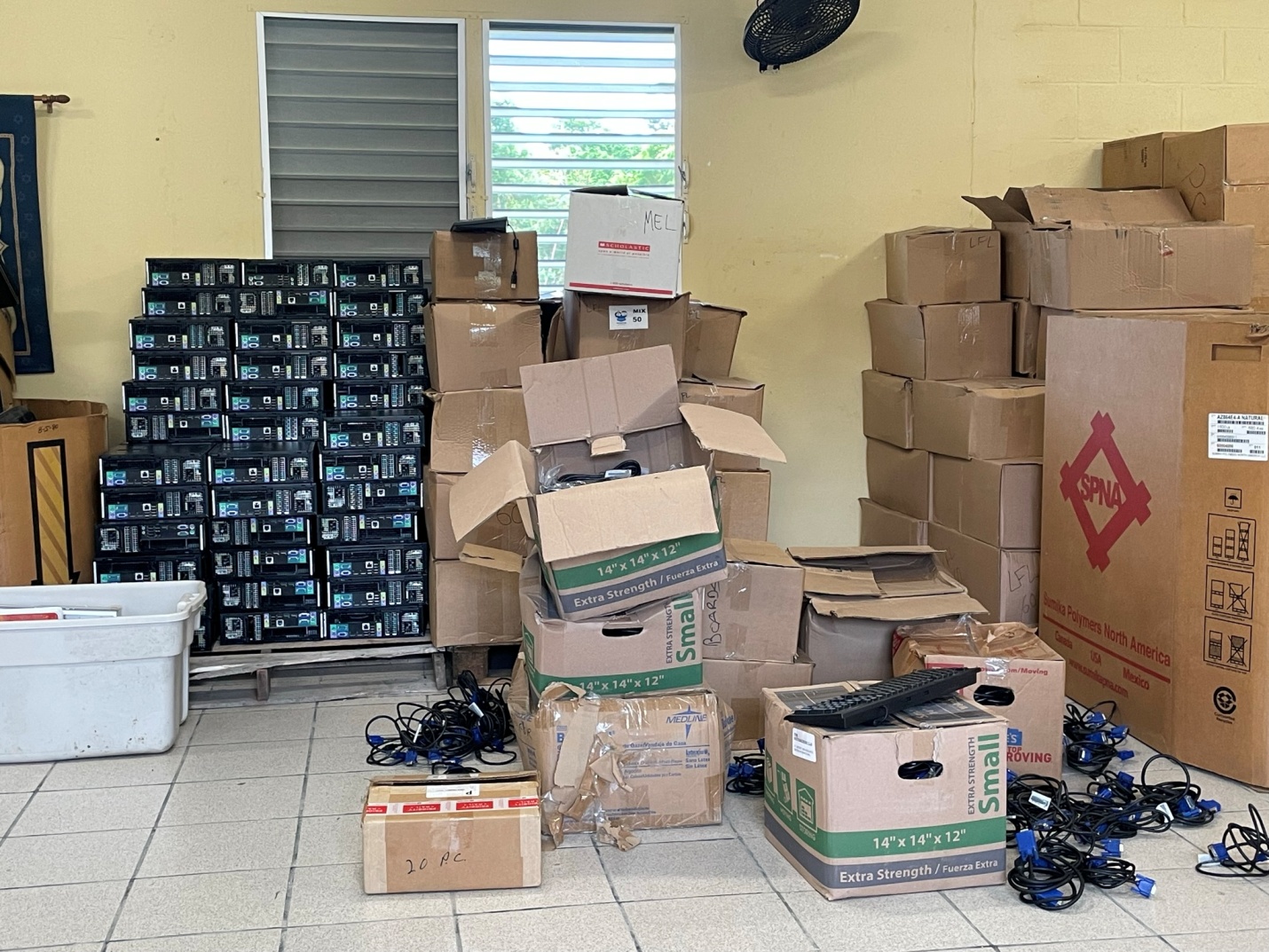 Computers, books and anything electronic stayed inside.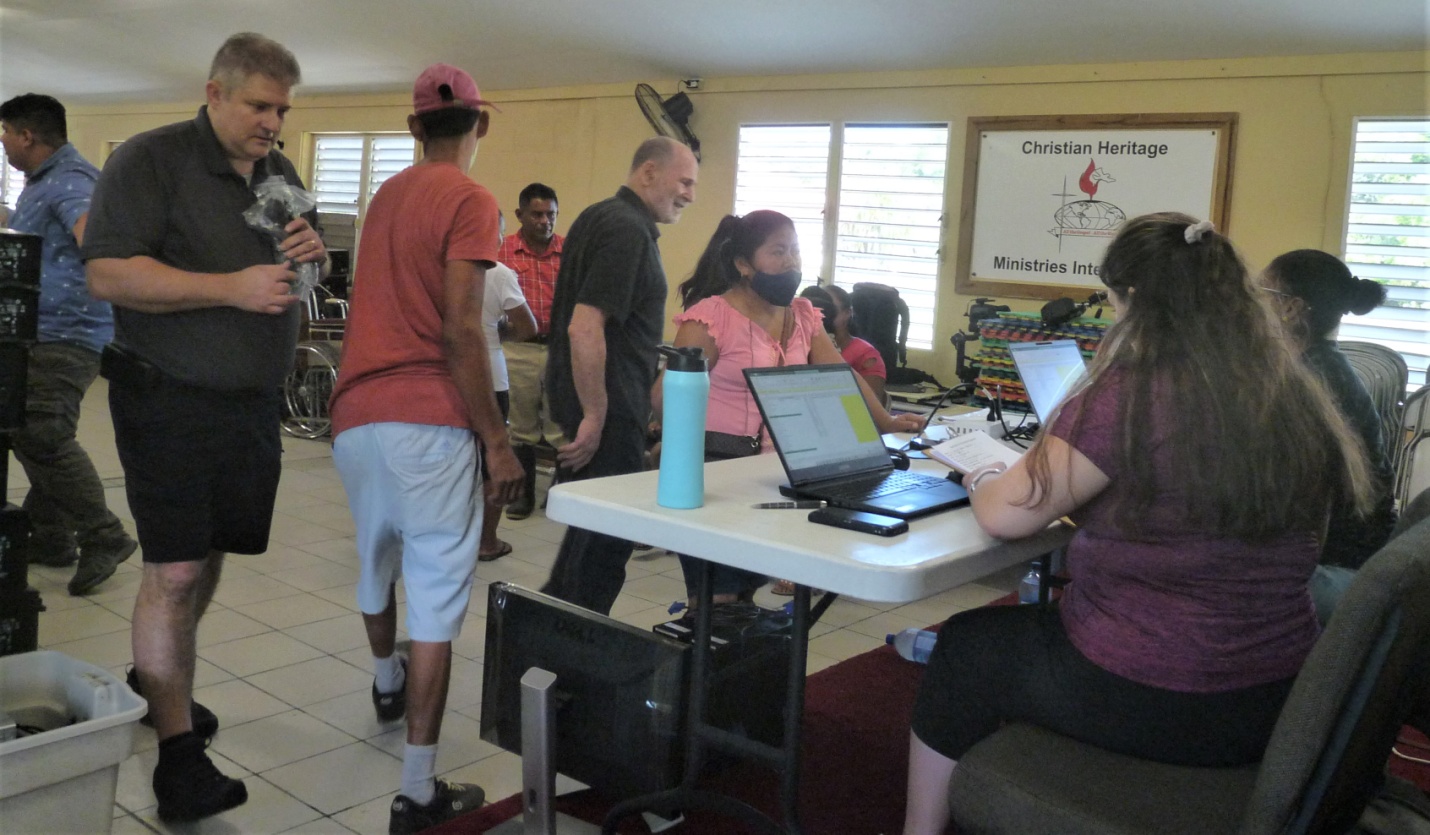 Tables were set up and Sam and Indira logged all the schools in… one at a time.  At the desk the school representative fills out an application and an inventory form is developed.  After the school gets their allotment they sign for everything they receive.  In the Stann Creek District pickup, one principal drove over 100 miles to pick up the educational equipment and supplies for her school in the Cayo District.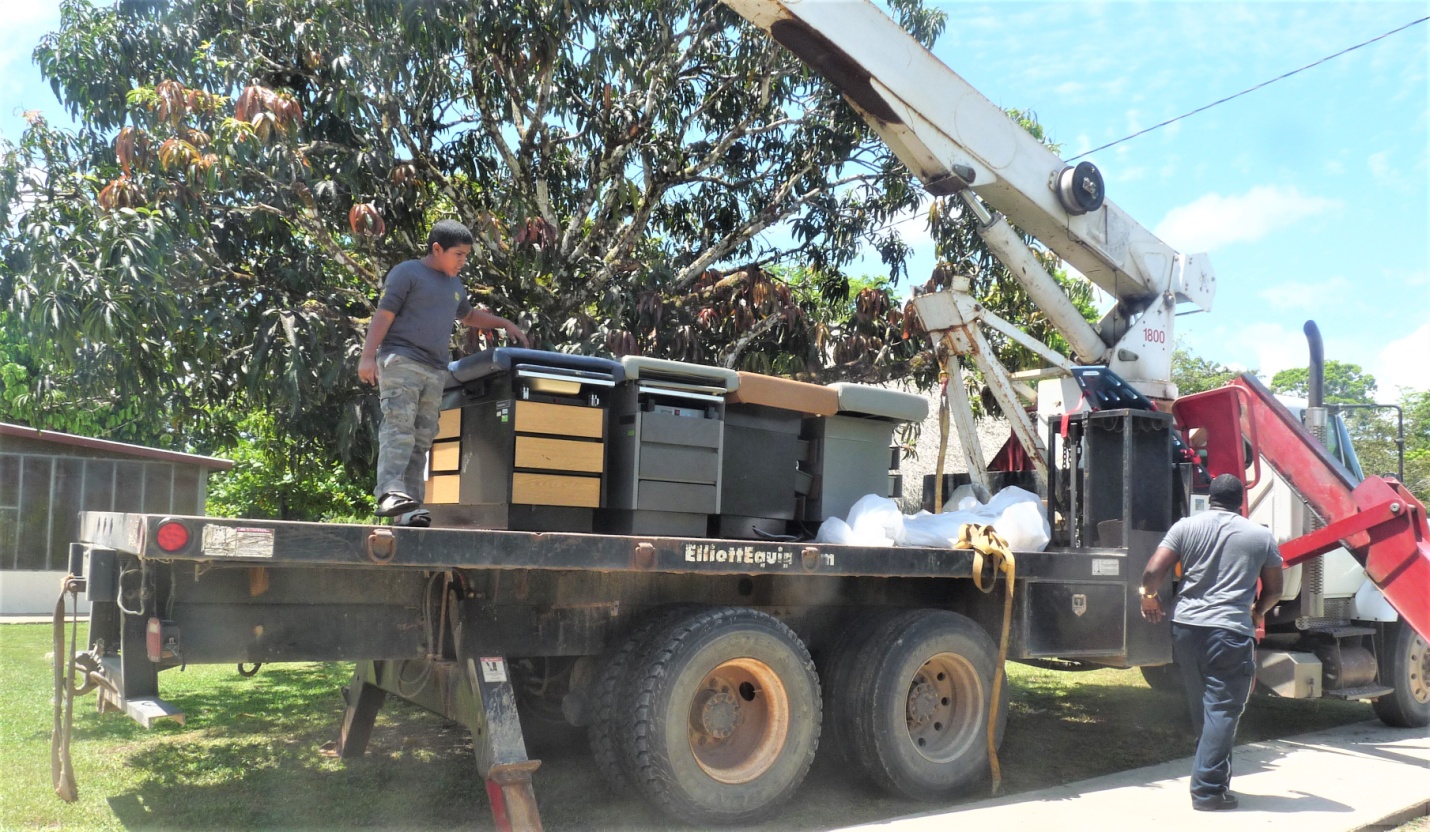 As part of our partnership with Believe in Belize, medical supplies for local clinics were also placed on the container as well as school supplies and computers for their educational projects. 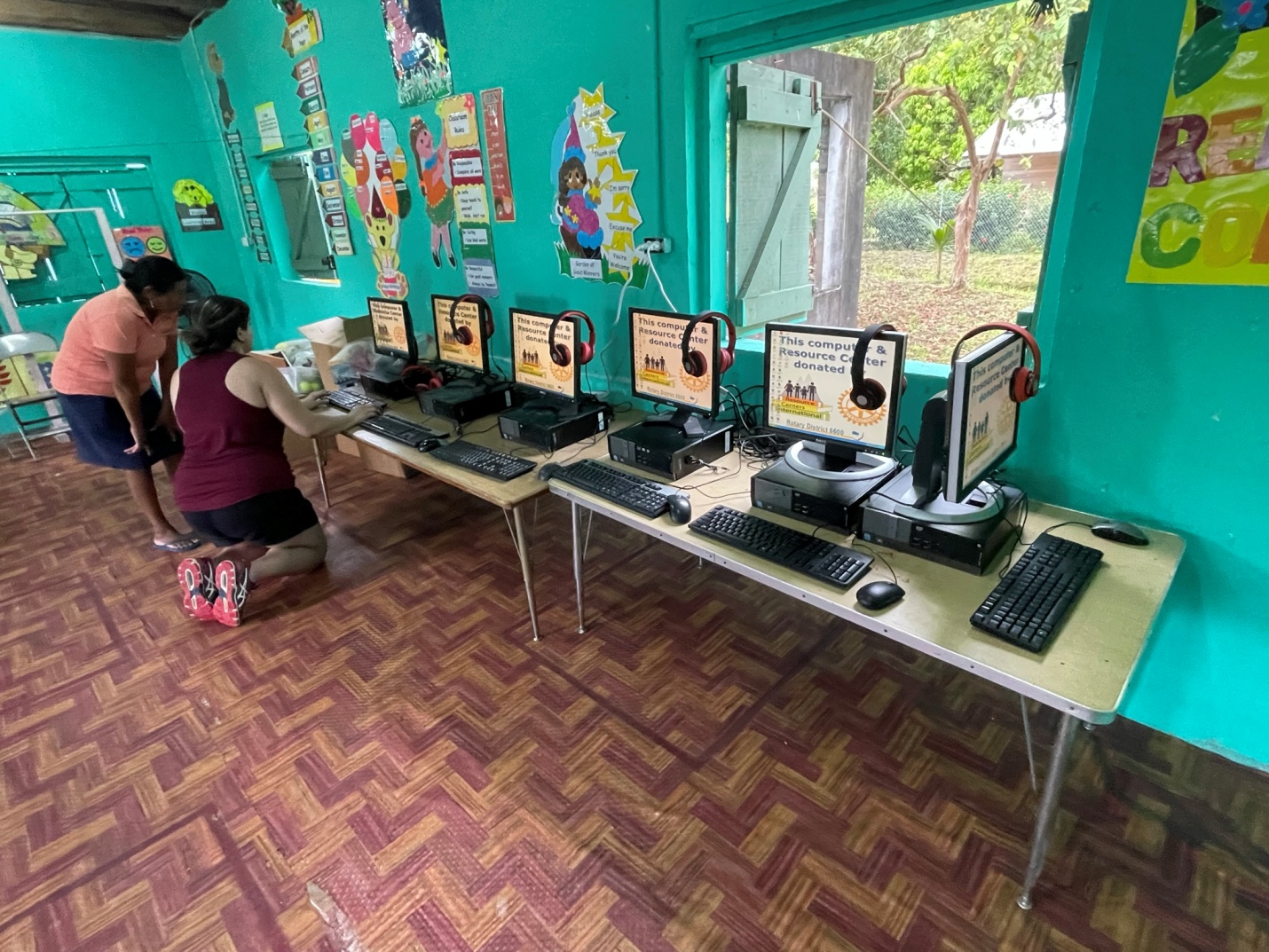 At each school we set up their computers, each one loaded with educational software for children 3 to 12 years of age.  Here Sam is giving a tutorial to one of the teachers.On first arriving at a school we meet with the Principal.  First question is: where do you want to put the computers?  Many times they are all in one place but they can also be spread out among different classrooms.  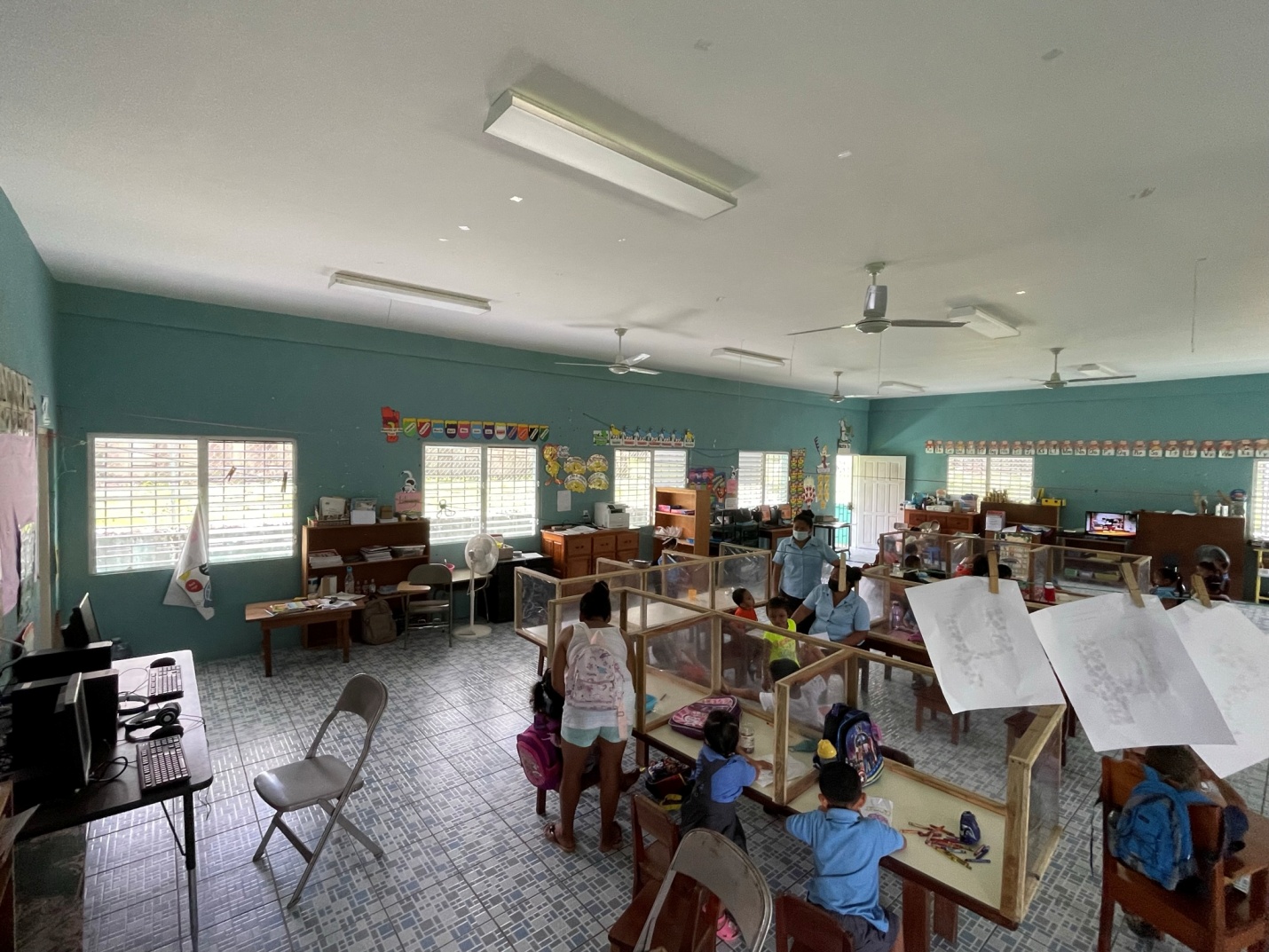 During COVID many precautions are being taken to make sure children and teachers are safe.  Access to schools is restricted to appointments only, everyone wears a mask and there are washing stations at all school and classroom entrances.  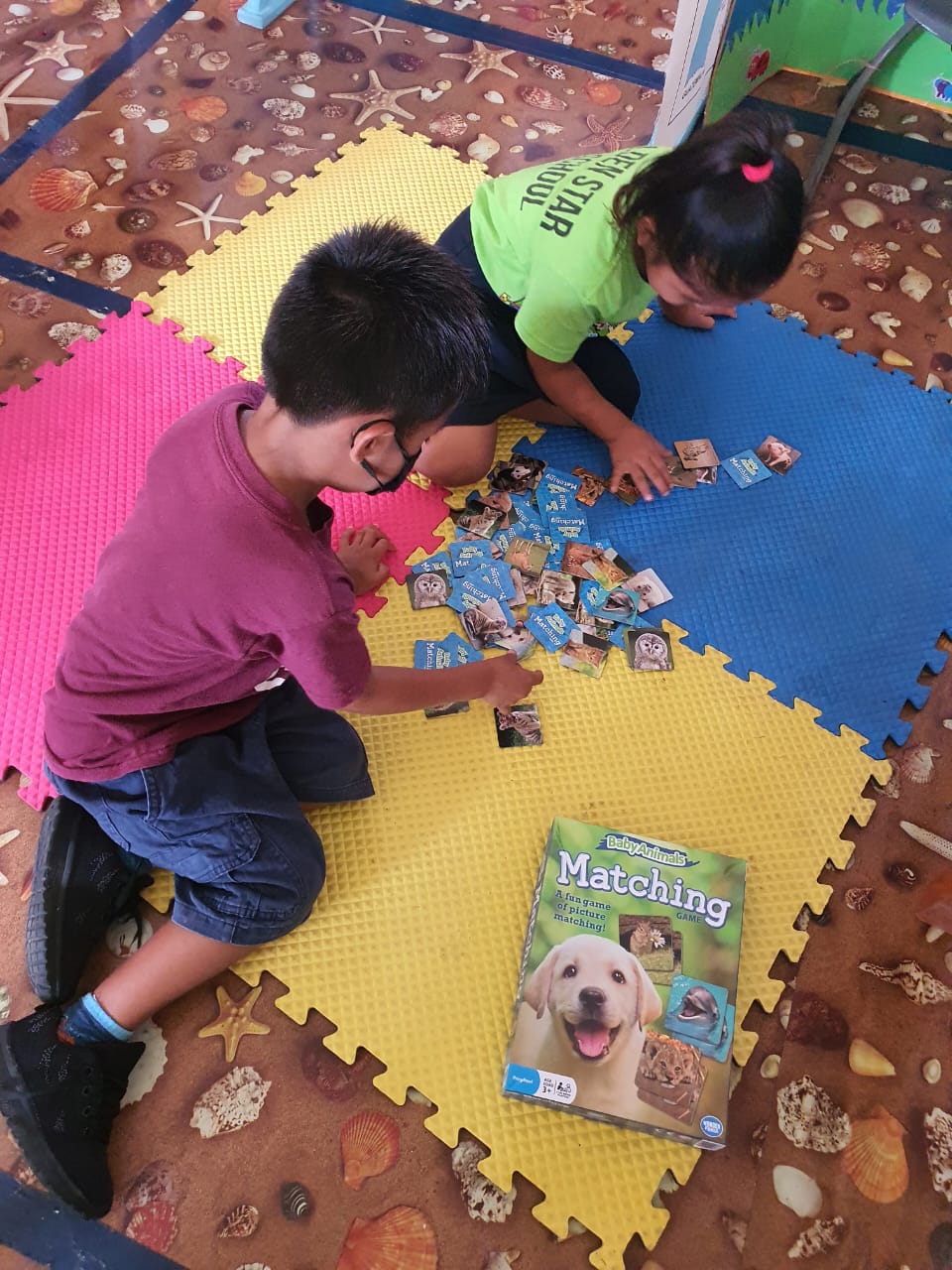 Best games that we send down are those that challenge memory and hand eye coordination.  Children usually always work in pairs or small groups, thus increasing their social skills.  The exercise mats are also provided by RCI.The rewards of our missions is working with the children and seeing the joy in their faces.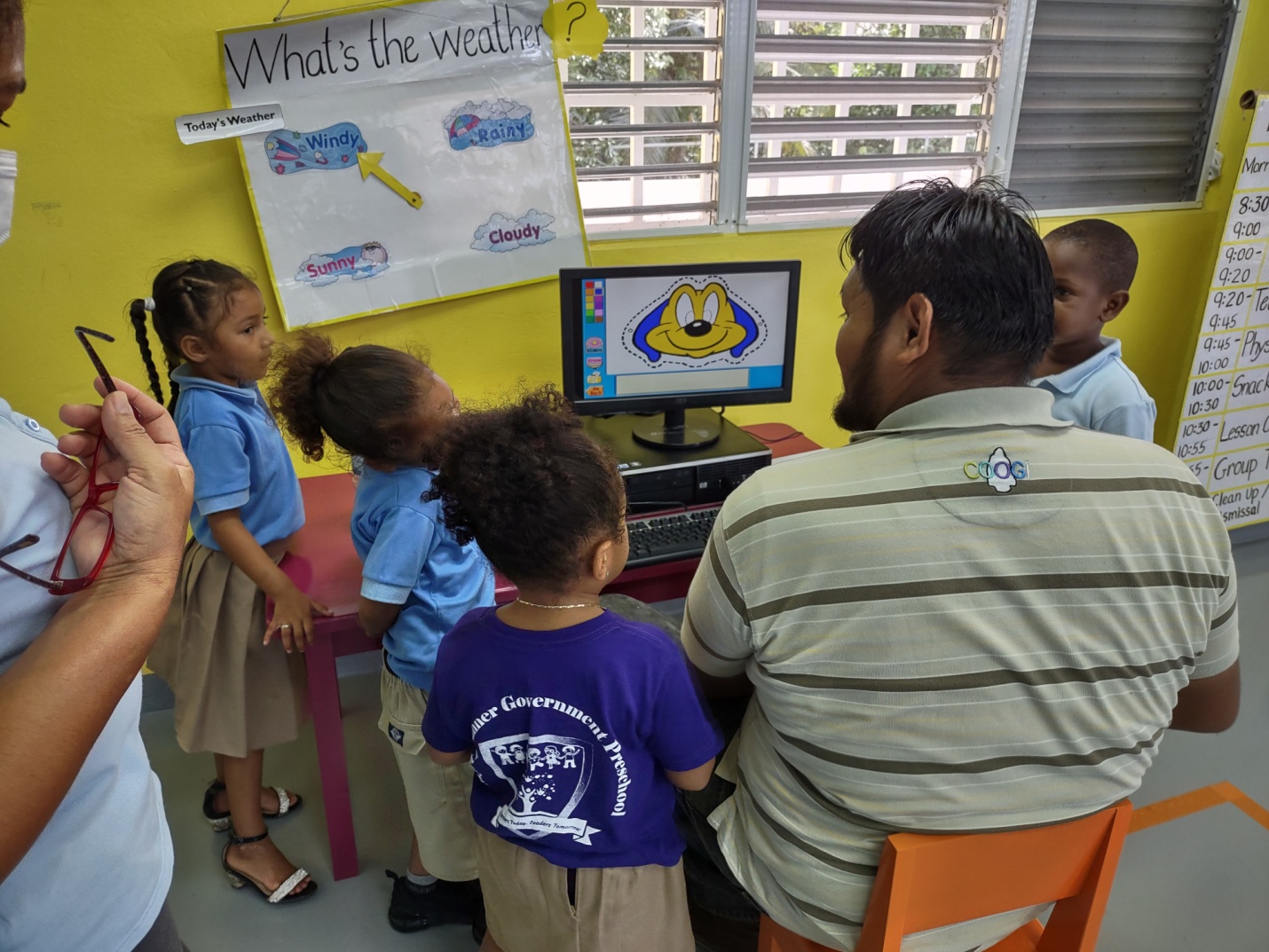 Mario is demonstrating how the children can use the software programs that Kent installs on each computer.  After the mission is over Mario continues to work with the schools to solve problems they may have with the equipment the school has.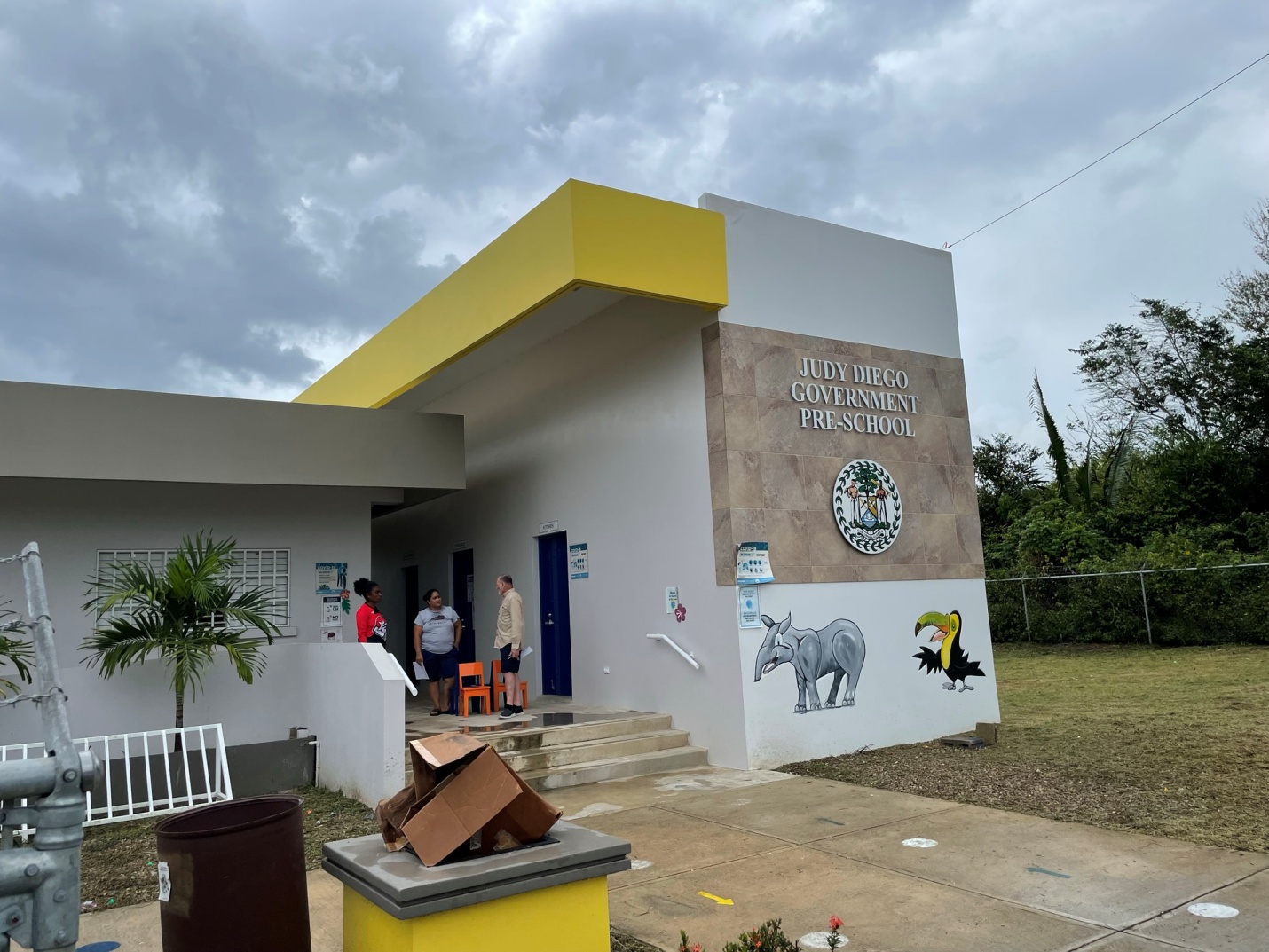 This is one of the many new preschools that the government is building.  There is universal preschool education, and in many ways Belize is ahead of many developed countries in their emphasis for early childhood education.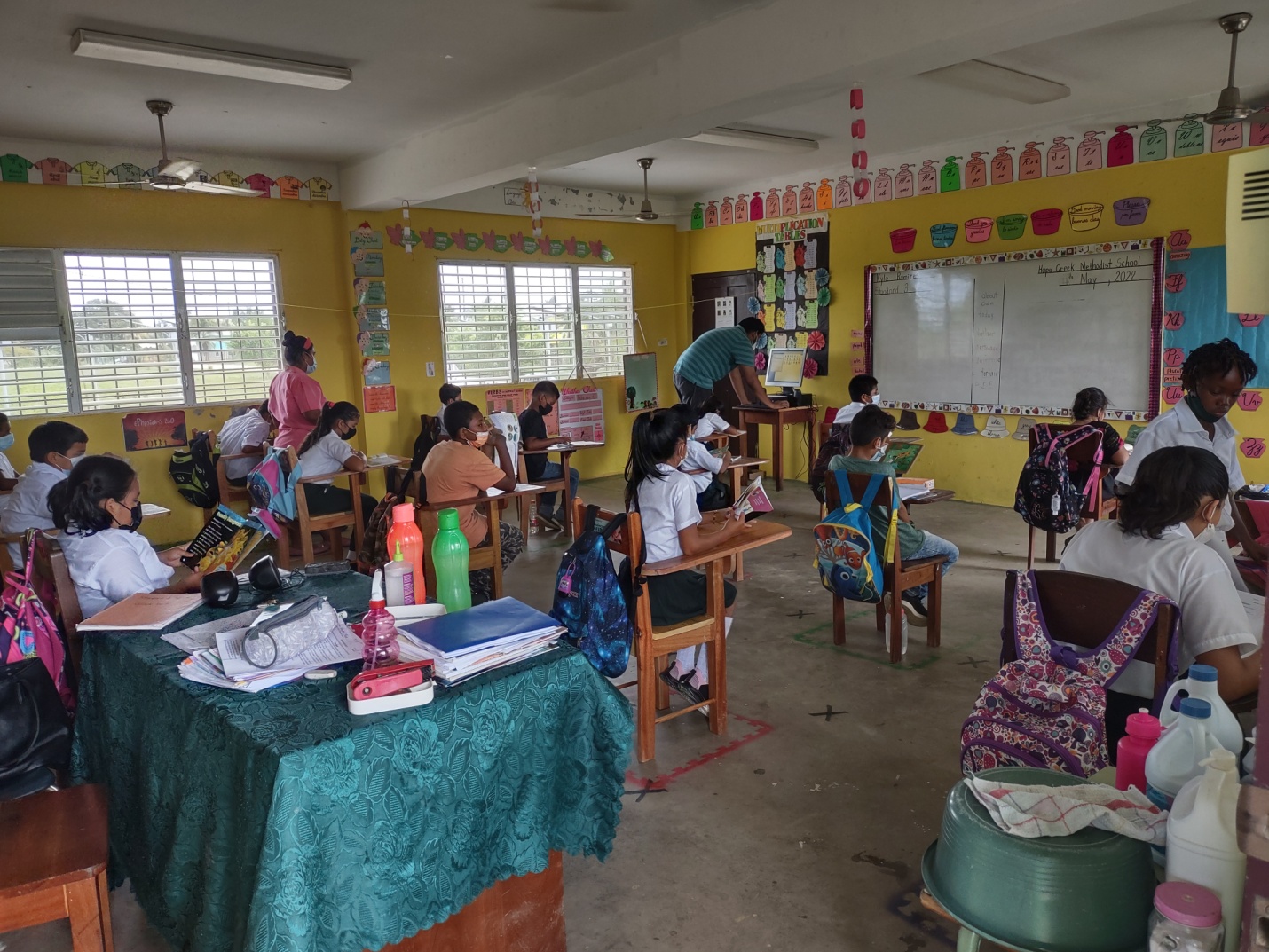 In this school the Principal requested that we place one computer in each classroom.  Mario, in the background, is setting up their classroom computer.  All the classrooms not only practice social distancing, but are clean.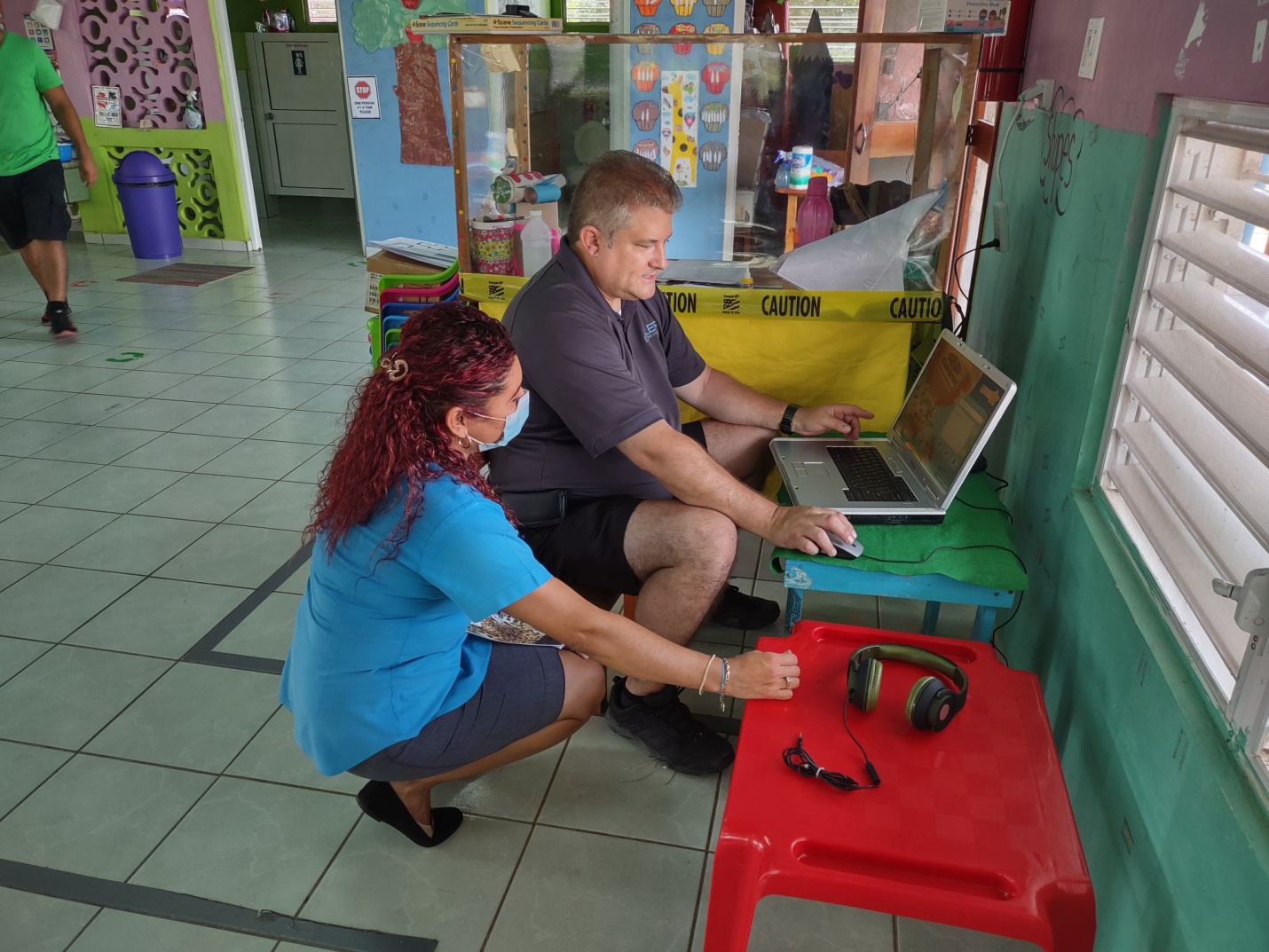 Kent is going over the educational software with one of the preschool teachers.  Most of our computers are not laptops.  If would be a lot more convenient if they all were… but we take what is offered.  We always are in need of more computers.  Each year, as we return to Belize, we find that the quality of education and the facilities provided have improved.  This is because there are many government sponsored programs: to insure that each teacher and administrator is properly qualified for the job they do: and new schools and upgrades to infrastructure are constantly being made.  I invite you to check out the Ministry of Education, Culture, Science and Technology website to find out more about the education system of Belize.  Their website is:  https://www.moecst.gov.bz/.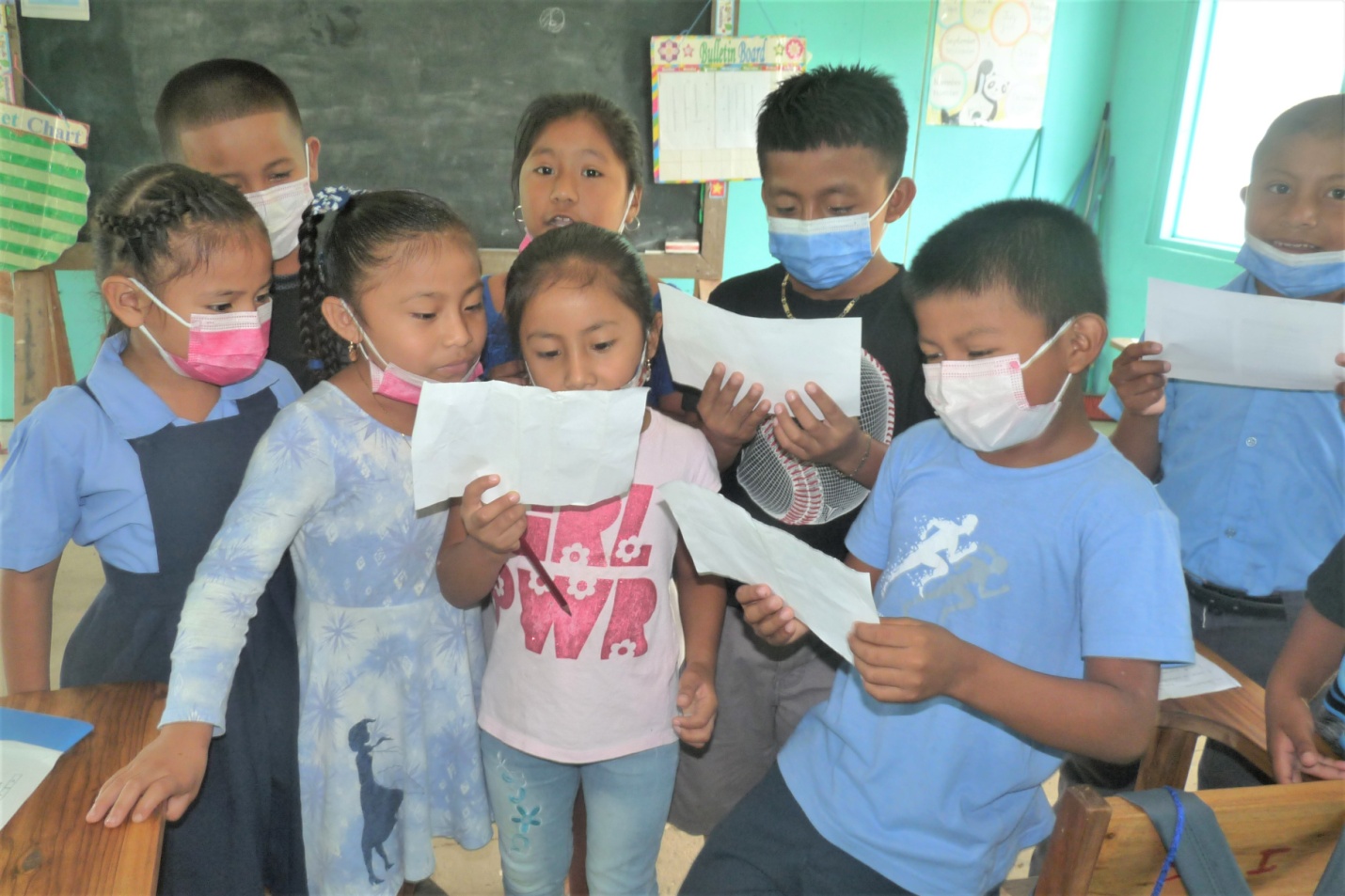 Singing is a part of school life.  Each day they sing the National Anthem prior to class… and if there is a school song, they sing that also.  Here they are serenading the mission team.The joy of bringing children opportunities to improve their lives makes everything we do worthwhile.  These children are fantastic, as are their teachers and administrators who work for the betterment of their country.LISTS OF SCHOOL SERVEDTOLEDO DISTRICT SCHOOLS (Week 1)STANN CREEK DISTRICT SCHOOLS (Week 2)Hope Creek Methodist SchoolSt Mathews Anglican SchoolHoly Angels RC SchoolSt Augustine RC SchoolLight of the Valley Baptist SchoolEpworth Methodist Pre SchoolHope Pre SchoolHoly Family RC SchoolGuilisi Community PrimaryCAYO DISTRICT SCHOOLS (Week 2)Armenia Government Pre SchoolSt Michael RC Pre SchoolJudy Diego Government SchoolMyrtle Banner Government SchoolA to Z PreschoolSt Mathews Government Pre SchoolKuxlin Ha Government Pre SchoolBelmopan Community Pre SchoolMiracle Angels Nazarene  Belmopan Baptist High SchoolGarden City Government PreschoolUnited Evergreen PrimarySt Margaret’s RCBELIEVE IN BELIZEBelieve in Belize was founded by Nabil, Kareen, and Lucy Bedewi (husband, wife, and daughter).  It is an all-volunteer, U.S. based 501c3 non-profit organization launched in January 2018 (incorporated in Maryland), with the sole purpose of helping with the development of Belize, by implementing projects and providing services.  To learn more about our organization, please see this link https://believeinbelize.org/sitepage/our-organization.We operate six different programs: Education, Health, Community Development, Common Resources, Partnerships and Operations.  These programs are implemented through a set of projects or services grouped by initiatives.  The projects/services are either initiated or managed by Believe in Belize or provide visibility to efforts being done by other organizations or individuals.  To learn more about what we do, please see this link https://believeinbelize.org/sitepage/our-current-programs.Since our inception we have completed seven projects related to computers for schools, COVID-19 relief, and bringing a couple of fire trucks to Belize.  We also launched seven services addressing student educational needs, bicycle safety and animal welfare.  For a complete list of our impact to date, please see this link https://believeinbelize.org/sitepage/our-current-programs/our-impact.If you would like to learn more about Believe in Belize or inquire about volunteer opportunities or options for supporting us financially please contact us at Board@believeinbelize.org or check out these two links https://believeinbelize.org/stories/why-join-believe-in-belize,  https://believeinbelize.org/sitepage/donation-options.                                                                            By Nabil BedewiEditor’s note:  Believe in Belize has been a valuable supporter of RCI for the last 3 missions. We look forward to continued collaboration in an effort to help the citizens of Belize.DONATIONSOver the past year we have had many donations.  The most significant are:School Equipment and Supplies:Shelving and furniture from the University of ToledoComputers from St Luke’s HospitalComputers from Blanchard Valley Health SystemBooks from the Rotary Club of OberlinBooks from the Cleveland Kids’ Book BankGames and Toys from Gail OdnealTables and chairs from the Findlay school systemFinancial:Believe in Belize District 6600 GrantThe Juarez FamilyThe Heinrich FoundationInteract Club of Wynford High SchoolPRESENTATIONSInteract Club of Wynford High School and the Rotary Club of SylvaniaHappy Home PreschoolProgressive Early Learning CenterLittle ParadiseSt. Peter Claver PreschoolSan Jose PreschoolBright Star Sunshine Preschool Sacred Heart Preschool Midway PreschoolGolden Star PreschoolSan Pedro ColumbiaSt. Joseph Anglican PreschoolSilver Creek PreschoolSan Benito Poite PreschoolSan Antonio Christian PreschoolBig Falls PreschoolSan Miguel PreschoolToledo Christian Academy PreschoolTwinkle Star Preschool Little Haven PreschoolBlue Creek PreschoolSanta Teresa PreschoolTiny Tots SDA PreschoolSunrise PreschoolPueblo Viejo PreschoolOur Lady of Sorrows PreschoolLaguna Government SchoolSanta Cruz RC SchoolHopewell Bus Library (books only)